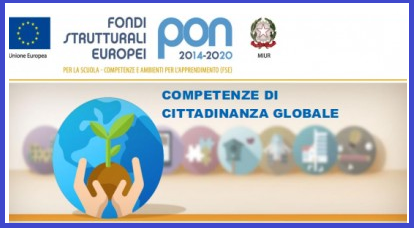 ISTITUTO ISTRUZIONE SUPERIORE MEDI BARCELLONA P.G.Via degli Studi,74 - 98057 Barcellona P.G.(ME) - Tel.: +39 090 9795083Mail: meis03400b@istruzione.it - PEC: meis03400b@pec.istruzione.itSito web: www.liceomedi.gov.itAllegato A) istanza di partecipazione Corsista Alunno/aAL DIRIGENTE SCOLASTICO DELL’IIS MEDI                                                                                                                BARCELLONA P.G.(ME)DOMANDA DI PARTECIPAZIONE PER LA SELEZIONE DI CORSISTI ALUNNIFondi Strutturali Europei- Programma Operativo Nazionale “Per la scuola, competenze e ambienti per l’apprendimento” 2014-2020. Asse I – Istruzione – Fondo Sociale Europeo (FSE) – Obiettivo Specifico 10.2- “Miglioramento delle competenze chiave degli allievi” – Azione 10.2.5 Azioni volte allo sviluppo delle competenze trasversali. Sotto-azioni 10.2.5.A Competenze trasversali. Avviso pubblico AOODGEFID/3340 del 23/03/2017 per la realizzazione di progetti di  potenziamento delle competenze di Cittadinanza Globale. Titolo del progetto: Ambiente “sano” per una “sana” vita Codice Identificativo Progetto 10.2.5A-FSEPON-SI-2018-780  CUP G67I17000480007  Dati del Genitore/Tutor/Affidatario che chiede l’iscrizione del/della figlio/aIl/La sottoscritto/a | 		_________| | 		| Nato il | 	_____| a | 		____| Prov. | ____________|Padre Madre Tutor Affidatario dell’alunno/a di cui sotto, chiede l’iscrizione al modulo riportato di seguito del(la) proprio(a) figlio(a) Dati dell’alunnoCognome | 			| Nome | 	| Classe | 	| Sez. | 	|          Indirizzo   Classico  Scientifico   Linguistico          Scienze Umane  I.P.S.S.S.Il/La  sottoscritto/a  chiede l’iscrizione del/della proprio/a figlio/a nel sotto indicato Modulo (indicare con la X un solo modulo): MODULO   Saperi e sapori MODULO   Cultura del cibo e integrazione MODULO   Tutti in forma MODULO   Insieme per l’ambiente MODULO   Onesti cittadini cresconoDATA _______________________________               Firma Padre/Madre/Tutor/Affidatario	                         Firma Alunno maggiorenne